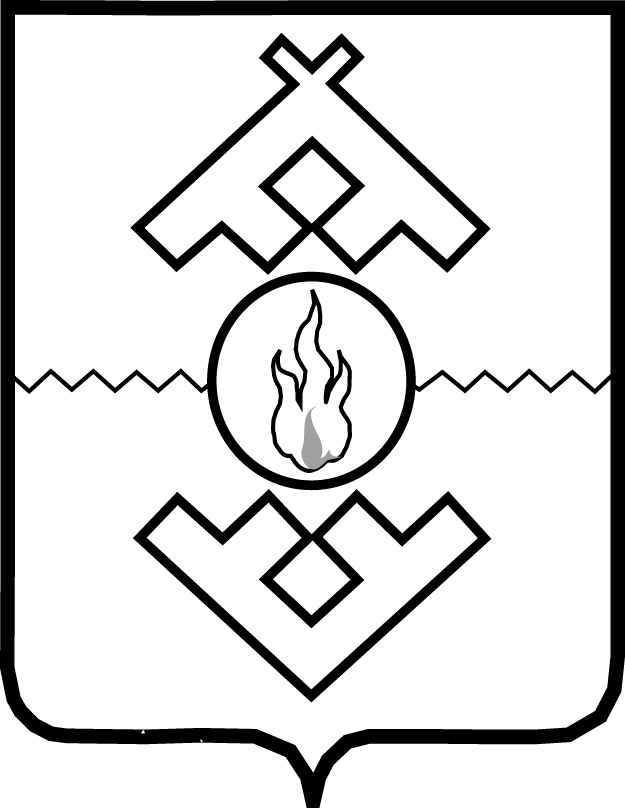 Департамент здравоохранения,труда и социальной защиты населенияНенецкого автономного округаПРИКАЗот _____ августа 2015 г. № _____г.Нарьян-МарВо исполнении окружного закона от 15 июня 2015 г. № 96-ОЗ «О внесении изменений в закон Ненецкого автономного округа «Об окружном бюджете на 2015 год и на плановый период 2016 и 2017 годов»»:1. Внести изменения в государственное задание на 2015 год, утвержденное приказом Управления здравоохранения Ненецкого автономного округа от 26 декабря 2014 года № 63 «Об утверждении государственного задания на оказание государственных услуг (выполнение работ) КУЗ НАО «Красновская амбулатория» на 2015 год и плановый период 2016 и 2017 годов» изложив его в новой редакции согласно Приложению.2. Настоящий приказ вступает в силу со дня его подписания и распространяется на правоотношения, возникшие с 01 июля 2015 года.Заместитель губернатораНенецкого автономного округа -руководитель Департаментаздравоохранения,труда и социальной защиты населенияНенецкого автономного округа	Н.А. СемяшкинаГОСУДАРСТВЕННОЕ ЗАДАНИЕКазенное учреждение здравоохраненияНенецкого автономного округа «Красновская амбулатория»на 2015 год и плановый период 2016 и 2017 годов.РАЗДЕЛ 1. Первичная медико-санитарная помощь1. Наименование государственной услуги: первичная медико-санитарная помощь 2. Потребители государственной услуги: физические лица.3. Показатели,  характеризующие  объем и качество государственной услуги.3.1. Показатели, характеризующие качество государственной услуги 3.2. Объем государственной услуги (в натуральных показателях)4. Порядок оказания государственной услуги.4.1. Нормативные правовые акты, регулирующие порядок оказания государственной услуги: Положение об организации оказания первичной медико-санитарной помощи взрослому населению, приказ Минздравсоцразвития России от 15.05.2012 №543н;Порядок оказания педиатрической помощи, приказ Минздравсоцразвития России от 16.04.2012 № 366н;Порядок оказания медицинской помощи взрослым больным при инфекционных заболеваниях, приказ Минздравсоцразвития России от 31.01.2012 № 69н;Порядок оказания  медицинской помощи  взрослому населению при заболевании, вызываемом вирусом иммунодефицита человека (ВИЧ-инфекции), приказ Минздрава России от 08.11.2012 № 689н;Порядок оказания медицинской помощи по профилю "Акушерство и  гинекология (за исключением использования вспомогательных репродуктивных технологий)", приказ Минздрава России от 01.11.2012 № 572н;  Порядок оказания медицинской помощи при психических расстройствах и расстройствах поведения, приказ Минздравсоцразвития России от 17.05.2012 № 566н;приказы Министерства здравоохранения и социальной защиты населения Российской Федерации, приказы Министерства здравоохранения Российской Федерации.4.2. Порядок  информирования потенциальных потребителей государственной услуги5. Основания для досрочного прекращения исполнения государственного задания:- прекращение действия лицензии: пункт 3 статьи 13 Федерального закона от 04.05.2011 № 99-ФЗ «О лицензировании отдельных видов деятельности»;- пункт 3 Положения о лицензировании медицинской деятельности, утвержденного постановлением Правительства РФ от 22.01.2007 № 30;- ликвидация учреждения (часть 1 статьи 61 Гражданского кодекса РФ).6. Предельные цены (тарифы) на оплату государственной услуги физическим лицам в случаях, если законодательством Российской Федерации предусмотрено их оказание на платной основе. Оказывается безвозмездно.6.1. Нормативный правовой акт, устанавливающий цены (тарифы) либо порядок их установления6.2. Орган, устанавливающий цены (тарифы)6.3. Значения предельных цен (тарифов)7. Порядок контроля за исполнением государственного задания8. Требования к отчетности об исполнении государственного задания.8.1. Форма отчета об исполнении государственного задания8.2. Сроки представления отчетов об исполнении государственного задания:ежегодно в срок до 01 февраля года, следующего за отчетным;ежеквартально в срок до 10 числа месяца, следующего за отчетным кварталом.8.3. Иные требования  к  отчетности об исполнении государственного задания:предоставление пояснительной записки;предоставление информации о состоянии кредиторской задолженности, в том числе просроченной. 9. Иная информация, необходимая для исполнения (контроля за исполнением) государственного задания: дополнительно по запросам Департамента здравоохранения, труда и социальной защиты населения Ненецкого автономного округа.  ___________О внесении изменений в приказ Управления здравоохранения Ненецкого автономного округа от 26 декабря 2014 г. № 63 «Об утверждении государственного задания на оказание государственных услуг (выполнение работ) КУЗ НАО «Красновская амбулатория» на 2015 год и плановый период 2016 и 2017 годов»Приложение к приказу Департамента здравоохранения,труда и социальной защиты населения Ненецкого автономного округаот ___08.2015 № ____«О внесении изменений в приказ Управления здравоохранения Ненецкого автономного округа от 26 декабря 2014 г. № 63 «Об утверждении государственного задания на оказание государственных услуг  (выполнение работ) КУЗ НАО «Красновская амбулатория» на 2015 год и плановый период 2016 и 2017 годов»»Наименование
показателяЕдиница измеренияФормула
расчетаЗначения показателей качества государственной услугиЗначения показателей качества государственной услугиЗначения показателей качества государственной услугиЗначения показателей качества государственной услугиЗначения показателей качества государственной услугиИсточник информации о значении показателя (исходные данные для ее расчета)Наименование
показателяЕдиница измеренияФормула
расчетаотчётный финансовый годтекущий финансовый годочередной  финансовый год1-й год планового периода2-й год планового периодаИсточник информации о значении показателя (исходные данные для ее расчета)1.Удовлетворенность населения медицинской помощью      Обоснованные жалобыАбсолютный показатель22222Журнал регистрации обращения граждан, результаты рассмотрения обращений2. Очередность на проведение диагностических и лабораторных исследований, плановое посещение врачадниАбсолютный показательНе более 5Не более 5Не более 5Не более 5Не более 5Журнал выполненных исследований, медицинские документы, статистические данные, Программа государственных гарантийНаименование показателяЕдиница  измеренияЗначение показателей объема  государственной услугиЗначение показателей объема  государственной услугиЗначение показателей объема  государственной услугиЗначение показателей объема  государственной услугиЗначение показателей объема  государственной услугиИсточник информации о значении показателяНаименование показателяЕдиница  измеренияотчётный финансовый годтекущий финансовый годочередной  финансовый год1-й год планового периода2-й год планового периодаИсточник информации о значении показателяПосещения в неотложной формепосещения0722659722722Статистические данные, Программа государственных гарантий Ненецкого автономно округаПосещения с профилактической цельюпосещения9504987037774 1504 150Статистические данные, Программа государственных гарантий Ненецкого автономно округаОбращений по поводу заболеванийобращения2883274216891 8501 850Статистические данные, Программа государственных гарантий Ненецкого автономно округамедицинская помощь в условиях дневного стационарапациенто-дни640680548620620Способ информированияСостав размещаемой информацииЧастота обновления информацииИнформация на стендеИнформация о наименовании учреждения, времени работы, перечне услуг (работ), государственное задание и отчет, план финансово-хозяйственное деятельностиПо мере необходимостиИнформация на сайте (учреждения, администрации Ненецкого автономного округа)Информация о наименовании учреждения, времени работы, перечне услуг (работ), государственное задание и отчет, план финансово-хозяйственное деятельностиВ соответствии с требованиями к отчетностиНаименование услугиЦена (тариф), единица измерения--Формы контроляПериодичностьИсполнительные органы государственной власти, осуществляющие контроль    
за оказанием услугиПредварительный, текущий, последующийВ соответствии с графиком работы контролирующего органаДепартамент здравоохранения, труда и социальной защиты населения Ненецкого автономного округаНаименование показателяЕдиница измеренияЗначение, утвержденное в государственном задании на отчетный периодФактическое значение за отчетный периодХарактеристика причин отклонения  от запланированных значенийИсточник информации о фактическом значении показателяПосещения в неотложной формепосещения659Посещения с профилактической цельюпосещения3777Обращений по поводу заболеванийобращения1689медицинская помощь в условиях дневного стационарапациенто-дни548